РЕСПУБЛИКА КРЫМНИЖНЕГОРСКИЙ  РАЙОНАДМИНИСТРАЦИЯ ИЗОБИЛЬНЕНСКОГО СЕЛЬСКОГО ПОСЕЛЕНИЯПОСТАНОВЛЕНИЕ«08» сентября   2022г.                   с.Изобильное                                           № 86В соответствии с Федеральным законом от  06.10.2003г. № 131-ФЗ «Об общих принципах организации местного самоуправления в Российской Федерации», Приказом Министерства экономического развития РФ от 30.08.2011г. № 424 «Об утверждении порядка ведения органами местного самоуправления реестров муниципального имущества», Уставом муниципального образования Изобильненское  сельское поселение Нижнегорского района Республики Крым, Администрация Изобильненское  сельского поселения  Нижнегорского района Республики Крым ПОСТАНОВЛЯЕТ:Включить в реестр имущества муниципального образования Изобильненское сельское поселение Нижнегорского района Республики Крым следующие объекты недвижимого имущества:- нежилое помещение, площадью 267,5 м², кадастровый номер 90:08:090101:1872, расположенный по адресу: Республика Крым, Нижнегорский р-н, с.Изобильное, ул.Юбилейная, д 13;- Земельный участок, площадью 872 м²,  расположенный по адресу:     Республика Крым, Нижнегорский р-н, с.Изобильное, ул.Шатилова, 18;- Земельный участок, площадью 698 м²,  расположенный по адресу:    Республика Крым, Нижнегорский р-н, с.Изобильное, ул.Студенческая, 4; - Земельный участок, площадью 1298 м²,  расположенный по адресу:   Республика Крым, Нижнегорский р-н, с.Изобильное, ул.Садовая, 6;- Земельный участок, площадью 1500 м²,  расположенный по адресу:    Республика Крым, Нижнегорский р-н, с.Изобильное, ул.Почтовая, 16; - Земельный участок, площадью 1500 м²,  расположенный по адресу:      Республика Крым, Нижнегорский р-н, с.Изобильное, ул.Сттепная, 4;Разместить настоящее постановление на  официальном сайте Администрации Изобильненского сельского поселения в информационно-телекоммуникационной сети «Интернет» http://izobilnoe-sp.ru, так же на информационном стенде Изобильненского сельского совета.Настоящее постановление вступает в силу со дня  подписания.Контроль над исполнением настоящего постановления возложить на специалиста по вопросам  коммунальной собственности и земельным отношениям Пономарёва Д.Н.Председатель Изобильненского сельскогосовета - Глава администрации Изобильненского сельского поселения                                        Л.Г. НазароваО включении в реестр имущества муниципального образования Изобильненское сельское поселение Нижнегорского района Республики Крым.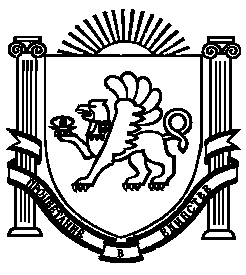 